.DIAGONAL STEPS FORWARD RIGHT & LEFT, STEP BACK, ½ TURN LEFT, STEP, PIVOT ½ TURN LEFT, STEP, HITCHOptional styling:Easier option:CHASSE LEFT, BACK ROCK, 2 X ¼ TURNS LEFT, CROSS, HOLD AND CLAPSIDE ROCK ¼ TURN RIGHT, LEFT SHUFFLE FORWARD, ROCKING CHAIR STEPS3 COUNT WEAVE LEFT, POINT, CROSS, 2 X ¼ TURNS LEFT, BRUSHREPEATENDINGMusic ends during wall 9 (facing 6:00). Dance to count 14 (2 x ¼ turns), then cross right over left (weight on left). Unwind ½ turn left (end facing 12:00)It's Ok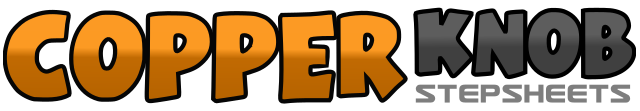 .......Count:32Wall:4Level:Improver.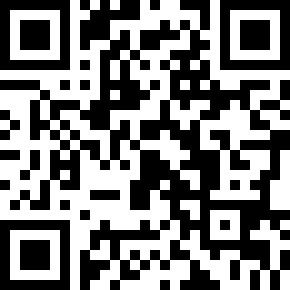 Choreographer:Robbie McGowan Hickie (UK)Robbie McGowan Hickie (UK)Robbie McGowan Hickie (UK)Robbie McGowan Hickie (UK)Robbie McGowan Hickie (UK).Music:It's Alright - Trisha YearwoodIt's Alright - Trisha YearwoodIt's Alright - Trisha YearwoodIt's Alright - Trisha YearwoodIt's Alright - Trisha Yearwood........1-2Step right diagonally forward right, step left diagonally forward left, (feet shoulder width apart)1-2Lean body slightly back3-4Step back on right, turn ½ turn left stepping forward on left5-6Step forward on right, pivot ½ turn left7-8Step right diagonally forward right, hitch left knee across right, (facing 12:00)4-6Step back on left, rock back on right, rock forward on left1&2Step left to left side, close right beside left, step left to left side3-4Rock back on right, rock forward on left5-6Turn ¼ turn left stepping back on right, turn ¼ turn left stepping left to left side,7-8Cross step right over left, hold and clap, (facing 6:00)1-2Rock left out to left side, recover weight on right turning ¼ turn right3&4Left shuffle forward stepping left, right, left5-6Rock forward on right, rock back on left7-8Rock back on right, rock forward on left, (facing 9:00)1-2Cross step right over left, step left to left side3-4Cross right behind left, point left toe out to left side5-6Cross step left over right, turn ¼ turn left stepping back on right7-8Turn ¼ turn left stepping left slightly left, brush right forward, (facing 3:00)